ITINERAIRESentre les différents lieux de la pré-conférence des bibliothèques d'art de l'IFLA.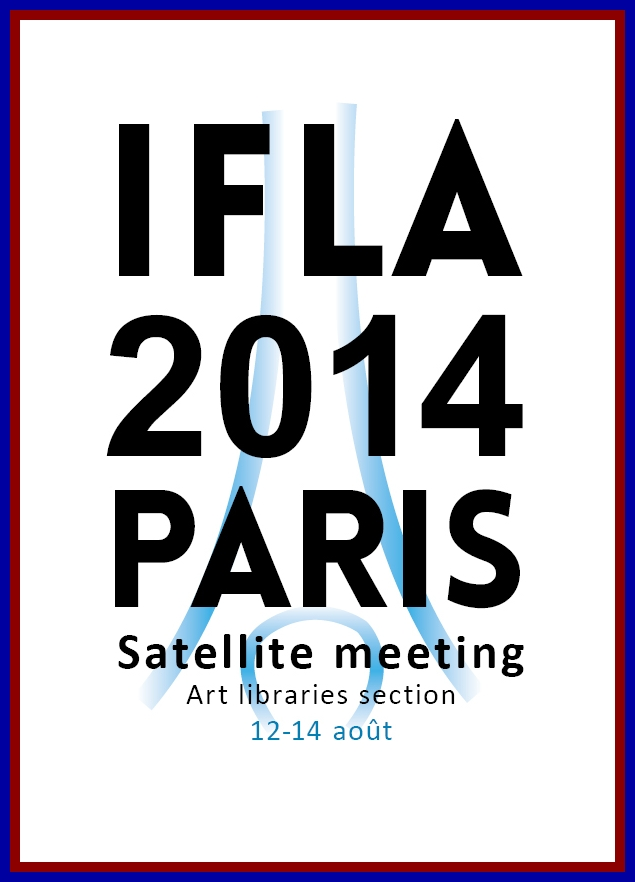 Routes  between meeting points for the IFLA Art Librariespre-conference. Les itinéraires sont disponibles sur le site de la RATP : http://www.ratp.fr/itineraires/fr/ratp/recherche-avancee
Routes are available on the RATP website (Paris bus and subway network) : http://www.ratp.fr/itineraires/en/ratp/recherche-avanceeContacts in case of emergency : 01 47 03 76 23 (INHA Library)  or 06 75 47 94 01 or 06 50 39 63 20 (Christine FERRET or Véronique THOMÉ)MARDI 12 août / Tuesday August 121.- VISITE QUAI BRANLY :De l'INHA (site de la conférence ) au Musée du quai Branly / From INHA (conference site) to quai Branly MuseumDépart / Departure : 2 Rue Vivienne, 75002 Paris/Arrivée / Arrival : 37 Quai Branly, 75007 
METRO :===> Temps de trajet par le métro / Travel time with the subway : 30 minutes                           1)à la sortie Rue Vivienne , tourner à gauche et continuer la rue jusque :  la station de métro Grands Boulevards ou Richelieu-Drouot (11 min)
    => At he main Entrance when going out from the site, turn left and walk to Grands Boulevards or Richelieu-Drouot subway station (11 min)

2) Prendre  ligne 9 (direction : Pont de Sèvres) et sortir à la station Alma-Marceau (10 min), puis Marcher jusqu'au Musée du quai Branly (7 min) en traversant le pont de l’Alma .
   => At Grands Boulevards or Richelieu-Drouot station : line 9 (direction : Pont de Sèvres).
    Exit at Alma-Marceau station (10 min)and  Walk to the quai Branly Museum (7 min). You need to cross the Alma bridge.BUS : ===> Temps de trajet en prenant le bus / Travel time by bus : 20 minutesMarcher jusqu'à l'arrêt de bus Palais Royal - Musée du Louvre (7 min),Prendre le bus 72 (direction : Parc de Saint-Cloud) et descendre à l'arrêt Musée d'art moderne -  et   Palais de Tokyo (9 min)             => Walk to Palais Royal - Musée du Louvre bus stop (7 min) : 172 Rue de Rivoli,    Take bus 72 	(direction : Parc de Saint-Cloud) until Musée d'art moderne - Palais de Tokyo bus stop (9  min)    	 2) Marcher jusqu'au Musée du quai Branly (3 min) en traversant le pont. 
  	=>   Walk to the quai Branly Museum (3 min). You need to cross the bridge. MERCREDI 13  août / WEDNESDAY August 131.- VISITE BIBLIOTHEQUE DES ARTS DECORATIFS & COCKTAIL:De l'INHA au Musée des Arts Décoratifs / From INHA to Arts Décoratifs MuseumDépart / Departure : 2 Rue Vivienne, 75002 ParisArrivée / Arrival : 111 Rue de Rivoli, 75001 ParisTemps de trajet en bus / Travel time by bus : 10 minutesTemps de trajet à pieds : 12 mnBUS :Marcher jusqu'à l'arrêt de bus Bibliothèque Nationale (2 min). Prendre le bus 67 (direction : Stade Charléty - Porte de Gentilly) et descendre à l'arrêt Palais- Royal - Comédie Française (2 min).Marcher jusqu'au Musée des Arts Décoratifs (3 min).Entrer au 107 rue de Rivoli pour la visite ----- Entrer au 111 rue de Rivoli pour le cocktail  ===>   Walk to Bibliothèque Nationale bus stop (2 min) - Rue de Richelieu  Take bus 67 (direction : Stade Charléty - Porte de Gentilly) exit at  Palais-Royal - Comédie Française  bus stop (2 min).   
.Entrance at 107 rue de Rivoli for the visit------- Entrance at 111 rue de Rivoli for the cocktail. A PIED/by Feet  :2) en traversant le jardin du Palais-Royal / crossing the Palais-Royal gardens) :depuis la sortie rue Vivienne, prendre sur la droite en direction des jardins du Palais Royal, traverser les jardins en direction des arcades et les traverser . Sortir place du Palais Royal, traverser la place et tourner sur la droite Rue de Rivoli ==> when you go out by the main Entrance (rue Vivienne) , turn on your right and cross the Petits- Champs Street to the Palais Royal Gardens, cross ahead to the arcades , continue in direction of Rivoli street ,go through the Palais Royal square and turn on your right until 107 rue de Rivoli for the visit------- and  111 rue de Rivoli for the cocktail.2.- VISITES AU CENTRE POMPIDOU :De l'INHA au Centre Pompidou (Bibliothèque Kandinsky 1 BPI) :From INHA to Centre Pompidou (Kandinsky Library1 BPI)Départ / Departure : 2 Rue Vivienne, 75002 Paris/ Arrivée / Arrival : Place Georges-Pompidou, 75004 Temps de trajet en bus / Travel time by bus : 15 minutesà la sortie rue Vivienne prendre à gauche vers la Bourse Marcher jusqu'à l'arrêt de bus n°29 (direction : Porte de Montempoivre) et descendre à l'arrêt Sébastopol - Etienne - Marcel (9 min)traverser le boulevard  et marcher jusqu'au Centre Pompidou (3 min). Le point de rencontre pour les 3 visites se situera à la fontaine Nikki de Saint -Phallesur la droite du bâtiment du centre Pompidou=> from the Main Entrance , turn on your left and go ahead to the Bourse to the Bus N°29 stop (direction : Porte de Montempoivre) .exit at Sébastopol - Etienne Marcel bus stop (9 min). 
Cross the Boulevard and walk ahead to the Pompidou centre (3mn). The meeting point for the 3 visits will be located at Nikki de Saint Phalle Fountain on the right side of the building.JEUDI 14  août / THURSDAY August 14VISITES BIBLIOTHEQUE NATIONALE DE FRANCE site FRANCOIS MITTERRANDDe l'INHA à la Bibliothèque nationale de France (site François-Mitterrand)/ From INHA to National Library of France (François-Mitterrand site)Départ / Departure : 2 Rue Vivienne, 75002 Paris/Arrivée / Arrival : Quai François Mauriac, 75013 

Temps de trajet en métro / Travel time by subway : 20 minutesen sortant , tourner à droite et emprunter la rue des Petits-Champs jusqu’à l’avenue de l’Opéra , descendre sur le trottoir de gauche l’avenue  jusqu'à la station de métro Pyramides (8 min) . Prendre le métro ligne 14 (direction : Olympiades) et sortir à la station Bibliothèque-François Mitterrand (10mn).Marcher jusqu'à la Bibliothèque nationale de France (3 min).Le point de rendez-vous se situe  dans le Hall Est, devant la maquette du bâtiment. 
   ==>  at the main entrance of the conference site, turn on the right and go on the Petits Champs street to Opera Avenue . There, walk down on the avenue on the left side  to Pyramides the automatic subway station (8 min) – located on the Avenue . Exit at Bibliothèque-François Mitterrand station (10 min).Walk to the National Library of France (3 min). Meeting point for all the visits will be  in EAST Hall , in front of the building scale model. 